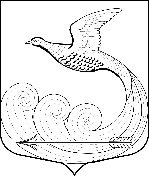 Местная администрациямуниципального образования Кипенское сельское поселениемуниципального образования Ломоносовского муниципального районаЛенинградской областиПОСТАНОВЛЕНИЕот 10.02.2022 г.   № 83д. КипеньОб утверждении порядка размещения сведений о доходах, расходах, об имуществе и обязательствах имущественного характера  муниципальных служащих местной администрации  Кипенского сельского поселения, членов их семей в информационно-телекоммуникационной сети "Интернет" на официальном сайте Кипенского сельского поселения и предоставления этих сведений общероссийским средствам массовой информации для опубликованияВ соответствии с Федеральным законом от 25.12.2008 № 273-ФЗ «О противодействии коррупции» и от 3 декабря 2012 года N 230-ФЗ "О контроле за соответствием расходов лиц, замещающих государственные должности, и иных лиц их доходам", Указом Президента Российской Федерации от 18.05.2009 № 559 « О представлении гражданами, претендующими на замещение должностей федеральной государственной службы, и федеральными государственными служащими сведений о доходах, об имуществе и обязательствах имущественного характера», Указом Президента Российской Федерации  от 08 июля 2013 г. № 613 «Вопросы противодействия коррупции»,Утвердить прилагаемый Порядок размещения сведений о доходах, расходах, об имуществе и обязательствах имущественного характера муниципальных служащих местной администрации Кипенского сельского поселения, членов их семей в информационно-телекоммуникационной сети "Интернет" на официальном сайте Кипенского сельского поселения и предоставления этих сведений общероссийским средствам массовой информации для опубликования.Признать утратившими силу:Постановление главы местной администрации муниципального образования Кипенское сельское поселение муниципального образования Ломоносовского муниципального района Ленинградской области от 24.05.2013 г. № 51/2 «Об  утверждении Положения о порядке размещения сведений о доходах, об имуществе и обязательствах имущественного характера муниципальных служащих местной администрации МО Кипенское сельское поселение и предоставления этих сведений общероссийским средствам массовой информации для опубликования»;Постановление местной администрации муниципального образования Кипенское сельское поселение муниципального образования Ломоносовского муниципального района Ленинградской области от 30.04.2015 № 78 «Об утверждении порядка размещения сведений о доходах, расходах, об имуществе и обязательствах имущественного характера  муниципальных служащих в МО Кипенское сельское поселение, членов их семей в информационно-телекоммуникационной сети "Интернет" на официальном сайте Кипенского сельского поселения и предоставления этих сведений общероссийским средствам массовой информации для опубликования»;Постановление местной администрации муниципального образования Кипенское сельское поселение муниципального образования Ломоносовского муниципального района Ленинградской области от 06.08.2021 № 430 «О внесении изменений в постановление местной администрации муниципального образования Кипенское сельское поселение муниципального образования Ломоносовского муниципального района Ленинградской области от 30.04.2015 № 78№; Постановление местной администрации муниципального образования Кипенское сельское поселение муниципального образования Ломоносовского муниципального района Ленинградской области от 25.11.2021 № 711 «О внесении изменений в постановление местной администрации муниципального образования Кипенское сельское поселение муниципального образования Ломоносовского муниципального района Ленинградской области от 30.04.2015 г. № 78».Настоящее Постановление вступает в силу со дня его официального опубликования на официальном сайте Кипенского сельского поселения в информационно-телекоммуникационной сети Интернет.Контроль за исполнением настоящего Постановления оставляю за собой.		Глава Кипенского сельского поселения                                                                      М. В. КюнеУтвержденпостановлением местной администрации Кипенского сельского поселения от 10.02.2022 г. № 83ПОРЯДОКразмещения сведений о доходах, расходах, об имуществе и обязательствах имущественного характера  муниципальных служащих  местной администрации Кипенского сельского поселения, членов их семей в информационно-телекоммуникационной сети "Интернет" на официальном сайте Кипенского сельского поселения и предоставления этих сведений общероссийским средствам массовой информации для опубликования	1. Настоящим порядком устанавливаются обязанности по вопросам противодействия коррупции,  по размещению сведений о доходах, расходах, об имуществе и обязательствах имущественного характера муниципальных служащих, их супругов и несовершеннолетних детей в информационно-телекоммуникационной сети "Интернет" на официальных сайтах этих органов и организаций (далее - официальные сайты) и предоставлению этих сведений общероссийским средствам массовой информации для опубликования в связи с их запросами, если федеральными законами не установлен иной порядок размещения указанных сведений и (или) их предоставления общероссийским средствам массовой информации для опубликования. 	2. На официальных сайтах размещаются и общероссийским средствам массовой информации предоставляются для опубликования следующие сведения о доходах, расходах, об имуществе и обязательствах имущественного характера служащих (работников), замещающих должности, замещение которых влечет за собой размещение таких сведений, а также сведений о доходах, расходах, об имуществе и обязательствах имущественного характера их супруг (супругов) и несовершеннолетних детей:а) перечень объектов недвижимого имущества, принадлежащих муниципальному служащему, его супруге (супругу) и несовершеннолетним детям на праве собственности или находящихся в их пользовании, с указанием вида, площади и страны расположения каждого из таких объектов;б) перечень транспортных средств с указанием вида и марки, принадлежащих на праве собственности муниципальному служащему, его супруге (супругу) и несовершеннолетним детям;в) декларированный годовой доход муниципального служащего, его супруги (супруга) и несовершеннолетних детей;г) сведения об источниках получения средств, за счет которых совершены сделки (совершена сделка) по приобретению земельного участка, другого объекта недвижимого имущества, транспортного средства, ценных бумаг (долей участия, паев в уставных (складочных) капиталах организаций), цифровых финансовых активов, цифровой валюты, если общая сумма таких сделок (сумма такой сделки) превышает общий доход служащего (работника) и его супруги (супруга) за три последних года, предшествующих отчетному периоду.  	3. В размещаемых на официальном сайте и предоставляемых общероссийским средствам массовой информации для опубликования сведениях о доходах, расходах, об имуществе и обязательствах имущественного характера запрещается указывать:	а) иные сведения, кроме указанных в пункте 2 настоящего Порядка.	б) персональные данные супруги (супруга), детей и иных членов семьи  муниципального служащего.	в) данные, позволяющие определить место жительства, почтовый адрес, телефон и иные индивидуальные средства коммуникации муниципального служащего, его супруги (супруга), детей и иных членов семьи.	г) данные, позволяющие определить местонахождение объектов недвижимого имущества, принадлежащих муниципальному служащему, его супруге (супругу), детям, иным членам семьи на праве собственности или находящихся в их пользовании.	д) информацию, отнесенную к государственной тайне или являющуюся конфиденциальной.4. Сведения, указанные в пункте 2 настоящего Порядка, размещаются на официальном сайте и предоставляются СМИ по форме согласно приложению 1 к настоящему Порядку. Заполнение формы осуществляется муниципальным служащим (специалистом администрации), ответственным за кадровое делопроизводство на основании сведений, представленных муниципальными служащими.Сведения, указанные в пункте 2 настоящего Порядка, ежегодно обновляются в течение 14 рабочих дней со дня истечения срока, установленного для их представления. Перечень должностей муниципальных служащих, сведения о доходах, расходах, об имуществе и обязательствах имущественного характера которых, подлежат размещению на официальном сайте прилагается (приложение 2).	5. Муниципальный служащий, (специалист администрации) ответственный за ведение кадрового делопроизводства  представляет сведения в 7-дневный срок со дня истечения срока, установленного для подачи справок о доходах, расходах, об имуществе и обязательствах имущественного характера лиц, замещающих муниципальные должности, и муниципальных служащих заместителю главы местной администрации на которого возложен контроль. Размещение на официальном сайте  Кипенского сельского поселения сведений о доходах, расходах, об имуществе и обязательствах имущественного характера, указанных в пункте 2 настоящего положения, представленных лицами, замещающими муниципальные должности и муниципальными служащими, обеспечивает муниципальный служащий, ответственный за опубликование информации на официальном сайте, после официальной резолюции заместителя главы местной администрации на которого возложен контроль за исполнением.	6. Сведения, указанные в п. 2 настоящего положения, предоставляются по запросу общероссийских средств массовой информации в порядке, определяемом нормативными правовыми актами Российской Федерации.7. Запрос от средства массовой информации должен содержать фамилию, имя, отчество, а также наименование должности муниципального служащего, представленные которым сведения о доходах, расходах, об имуществе и обязательствах имущественного характера запрашиваются средством массовой информации для опубликования.8. Специалист  администрации ответственный за  кадровое делопроизводство:а) в течение трех рабочих дней со дня поступления запроса от общероссийского средства массовой информации сообщает о нем муниципальному служащему, в отношении которого поступил запрос;б) в течение семи рабочих дней со дня поступления запроса от общероссийского средства массовой информации обеспечивает предоставление ему сведений, указанных в пункте 2 настоящего Положения, в том случае, если запрашиваемые сведения отсутствуют на официальном сайте.9. Специалисты администрации, обеспечивающие размещение в сети "Интернет" и предоставление СМИ сведений, указанных в пункте 2 настоящего Порядка, несут в соответствии с законодательством Российской Федерации ответственность за несоблюдение настоящего Порядка, а также за разглашение сведений, отнесенных к государственной тайне или являющихся конфиденциальными.Приложение 1к Порядку  СВЕДЕНИЯо доходах, расходах, об имуществеи обязательствах имущественного характера за периодПриложение 2к Порядку  Перечень должностей муниципальных служащих, сведения о доходах, расходах, об имуществе и обязательствах имущественного характера которых, подлежат размещению на официальном сайте 	Высшие должности муниципальной службы	Главные должности муниципальной службы 	Старшие  должности  муниципальной  службыс 1 января 20года по 31 декабря 20года№
п/пФамилия
и инициалы лица,
чьи сведения
размещаютсяДолжностьОбъекты недвижимости,
находящиеся в собственностиОбъекты недвижимости,
находящиеся в собственностиОбъекты недвижимости,
находящиеся в собственностиОбъекты недвижимости,
находящиеся в собственностиОбъекты недвижимости,
находящиеся в пользованииОбъекты недвижимости,
находящиеся в пользованииОбъекты недвижимости,
находящиеся в пользованииТранспортные средства
(вид, марка)Декларированный годовой доход (руб.)Сведения
об источниках
получения средств,
за счет которых
совершены сделки
(совершена  сделка) 
(вид приобретенного
имущества,
источники)№
п/пФамилия
и инициалы лица,
чьи сведения
размещаютсяДолжностьвид
объектоввид
собственностиплощадь(кв. м)страна
расположениявид
объектаплощадь
(кв. м)страна
расположенияТранспортные средства
(вид, марка)Декларированный годовой доход (руб.)Сведения
об источниках
получения средств,
за счет которых
совершены сделки
(совершена  сделка) 
(вид приобретенного
имущества,
источники)11Супруга (супруг)1Несовершеннолетний ребенок 22Супруга (супруг)2Несовершеннолетний ребенок 1. Глава местной администрации муниципального образования2. Заместитель главы администрации3. Заведующий сектора - главный бухгалтер